Hungast Mecsek Kft.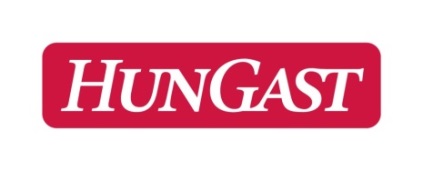 1119 Budapest,Fehérvári út 85.ÉTEL RENDELŐ ÍVDIÉTÁS ÉTKEZŐK RÉSZÉREAlkalmazási te   Azonosító: FNY27_V1Hungast Mecsek Kft.1119 Budapest,Fehérvári út 85.ÉTEL RENDELŐ ÍVDIÉTÁS ÉTKEZŐK RÉSZÉREHungast Mecsek Kft.1119 Budapest,Fehérvári út 85.Szolgáltató neve: Hungast Mecsek KftIntézmény megnevezése:Melyik napra:ÉÉÉÉ/HH/NNDIÉTÁS NEVEGyermek / FelnőttDIÉTA TIUSAREGGELITÍZÓRAIEBÉDUZSONNAVACSORAMegrendelő neve:Aláírás:Kelt